ОБЩИНСКИ СЪВЕТ КАЙНАРДЖА, ОБЛАСТ СИЛИСТРА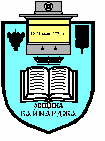 7550 с. Кайнарджа, ул. „Димитър Дончев” № 2e-mail:obs_kaynardja@abv.bg					До ……………………………….					Гр. /с……………………………					обл.Силистра                           ПОКАНАНа основание чл.23, ал. 4, т.1 от ЗМСМА във връзка с чл. 16, ал.1, т.1  от Правилника за организацията и дейността на Общински съвет Кайнарджа С В И К В А МОбщинските съветници на редовно заседание, което ще се проведена 27.12.2019 г./петък /  от 10.00 часав заседателната зала на община Кайнарджанаходяща се на ул.”Димитър Дончев „ № 2при следнияДНЕВЕН  РЕД:Приемане на нов Правилник за организацията и дейността на Общински съвет-Кайнарджа, неговите комисии и взаимодействието му с общинската администрация.Внася: г-н Петков-Председател на ОбСИзбор на заместник-председател на Общински съвет Кайнарджа.Внася: г-н Петков-Председател на ОбСИзбиране на общински съветници в състава на мандатната комисия за „Противодействие на корупцията и за отнемане на незаконно придобитото имущество” към Общински съвет Кайнарджа.Внася: г-н Петков-Председател на ОбСОпределяне състава на постоянните комисии към Общински съвет Кайнарджа.Внася: г-н Петков-Председател на ОбСОпределяне размера на възнаграждението на Председателя на Общински съвет-Кайнарджа.Внася:г-жа Румяна Стефанова-председател на временна комисия към Общинския съветОдобряване на План-сметка за дейностите по сметосъбиране, сметоизвозване, обезвреждане на битови отпадъци в депа или други съоръжения.Внася: Кмета на общинатаАктуализация на плана на капиталовите разходи за м.декември 2019 г.Внася: Кмета на общинатаАктуализация на плана в приходната и разходната част на бюджета за м.декември 2019 Внася: Кмета на общинатаИзменение и допълнение на Наредба за определянето размера на местните данъци на територията на община Кайнарджа.Внася: Кмета на общинатаПриемане на Краткосрочна програма за използване на енергия от ВИ за периода 2019-2021 година.Внася: Кмета на общинатаПриемане на Стратегия за управление на общинската собственост на община Кайнарджа за мандат 2019-2023 година.Внася: Кмета на общинатаПредоставяне за безвъзмездно управление на част от имот частна общинска собственост в с.Зарник.Внася: Кмета на общинатаИзменение на Наредба за реда на придобиване, управление и разпореждане с общинско имущество.Внася: Кмета на общинатаИзказвания и питания.Председател на ОбС: Ивайло ПетковВ съответствие с чл.36, т.1 от ЗМСМА Ви каня да присъствате на заседанието на Общинския съвет.